муниципальное общеобразовательное учреждение Купанская средняя школа (МОУ Купанская СШ)152018, Ярославская область, Переславский район, с.Купанское, ул. Советская, д.1Тел/факс: (48535) 4-93-46 E –mail: kupan/sh@mail.ruПРИНЯТОПедагогическим советом МОУ Купанской СШ    30.08.2021 г.                                                                                           «Утверждено»                                                             30.08.2021 г.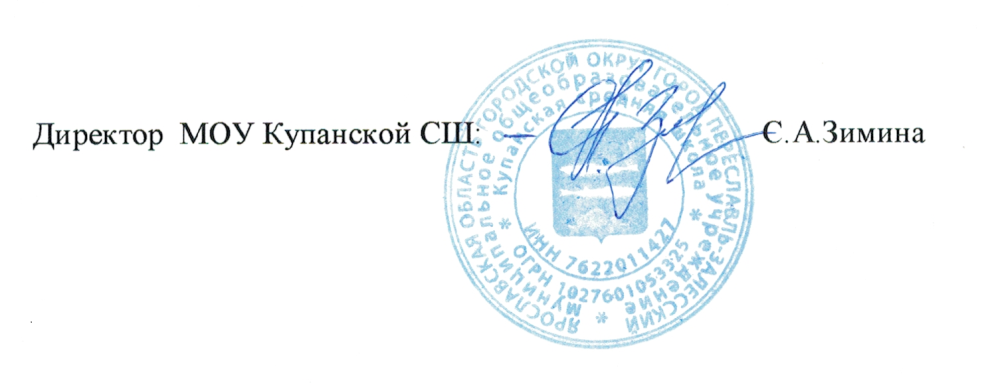 Рабочая программа воспитания
 (уровень основного общего образования)ПОЯСНИТЕЛЬНАЯ ЗАПИСКАРабочая программа воспитания уровня Основного общего образования (ООО) МОУ Купанской СШ  (далее - Программа) разработана в соответствии с:- Законом  «Об образовании в РФ» от 29.12.2012 №273; - приказом Министерства просвещения Российской Федерации от 11.12.2020 № 712 «О внесении изменений в некоторые федеральные государственные образовательные стандарты общего образования по вопросам воспитания обучающихся»;- Федерального закона от 31.07.2020 № 304-ФЗ «О внесении изменений в Федеральный закон «Об образовании в Российской Федерации» по вопросам воспитания обучающихся;        - Постановлением Правительства РФ от 04.10.2000 № 751 «О национальной доктрине образования в Российской Федерации»;- «Примерной программой воспитания», «Методическими рекомендациями по разработке программы воспитания» утверждённой 02.06.2020 года на заседании Федерального учебно-методического объединения по общему образованию;- Федеральными государственными образовательными стандартами (далее - ФГОС) ООО;         - Стратегией развития воспитания в РФ до 2025 г. от 29.05.2015 г. № 996-р;- Письма Федеральной службы по надзору в сфере образования и науки от 04.02.2021 г.Данная программа направлена на приобщение обучающихся к российским традиционным духовным ценностям, правилам и нормам поведения в российском обществе, а также решение проблем гармоничного вхождения школьников в социальный мир и налаживания ответственных взаимоотношений с окружающими их людьми. Рабочая программа воспитания является обязательной частью основных образовательных программ МОУ Купанская СШ и призвана помочь всем участникам образовательного процесса реализовать воспитательный потенциал совместной деятельности и тем самым сделать школу воспитывающей организацией. Рабочая программа воспитания призвана обеспечить достижение обучающимся личностных результатов, определенные ФГОС: формировать у обучающихся основы российской идентичности; готовность к саморазвитию; мотивацию к познанию и обучению; ценностные установки и социально-значимые качества личности; активное участие в социально-значимой деятельности школы. 1. ОСОБЕННОСТИ ОРГАНИЗУЕМОГО В ШКОЛЕ ВОСПИТАТЕЛЬНОГО ПРОЦЕССАМуниципальное общеобразовательное учреждение Купанская СШ расположено в сельской местности, недалеко от школы находятся:- учреждения культуры: сельский Дом культуры, сельская библиотека, музей М.М.Пришвина, музей Паровозов; - оборудованная современная спортивная площадка с современными тренажёрами, площадкой для игры в волейбол.Близость к учреждениям культуры, спортивным сооружениям позволяет выстраивать воспитательный процесс в школе на основе сотрудничества и социального партнёрства. Кроме этого, школа в воспитательном процессе сотрудничает с учреждениями г.Переславля-Залесского: МУ «Молодёжный центр», спортивным комплексом ФОК, детской библиотекой им. М.М.Пришвина, Национальным парком «Плещеево озеро», Центром детско-юношеского туризма.Воспитательный процесс в организации основывается на следующих принципах взаимодействия педагогов и школьников: соблюдение законности и прав семьи и ребенка, конфиденциальности информации о ребенке и семье, приоритета безопасности ребенка при нахождении в образовательной организации;ориентир на создание в образовательной организации психологически комфортной среды для каждого ребенка и взрослого, без которой невозможно конструктивное взаимодействие школьников и педагогов; организация основных совместных дел школьников и педагогов как предмета совместной заботы и взрослых, и детей;системность, целесообразность воспитания как условия его эффективности.Основными традициями воспитания в образовательной организации являются следующие:- ведущими направлениями воспитательной работы школы с её основания являются духовно-нравственное и патриотическое воспитание школьников. в проведении общешкольных дел поощряется конструктивное межклассное и межвозрастное взаимодействие школьников, а также их социальная активность;педагоги школы ориентированы на формирование коллективов в рамках школьных классов, кружков, студий, секций и иных детских объединений, на установление в них доброжелательных и товарищеских взаимоотношений;ключевой фигурой воспитания в школе является классный руководитель, реализующий по отношению к детям защитную, личностно развивающую, организационную, посредническую (в разрешении конфликтов) функции.2. ЦЕЛЬ И ЗАДАЧИ ВОСПИТАНИЯ ОБУЧАЮЩИХСЯСовременный национальный идеал личности, воспитанной в новой российской общеобразовательной школе, - это высоконравственный, творческий, компетентный гражданин России, принимающий судьбу Отечества как свою личную, осознающей ответственность за настоящее и будущее своей страны, укорененный в духовных и культурных традициях российского народа.Исходя из этого воспитательного идеала, а также основываясь на базовых для нашего общества ценностях (таких как семья, труд, отечество, природа, мир, знания, культура, здоровье, человек) формулируется общая цель воспитания в общеобразовательной организации - личностное развитие школьников, проявляющееся:1)в усвоении ими знаний основных норм, которые общество выработало на основе этих ценностей (то есть, в усвоении ими социально значимых знаний);2)в развитии их позитивных отношений к этим общественным ценностям (то есть в развитии их социально значимых отношений);3)в приобретении ими соответствующего этим ценностям опыта поведения, опыта применения сформированных знаний и отношений на практике (то есть в приобретении ими опыта осуществления социально значимых дел).Конкретизация общей цели воспитания применительно к возрастным особенностям школьников позволяет выделить в ней следующие целевые приоритеты, соответствующие трем уровням общего образования:В воспитании детей подросткового возраста (уровень основного общего образования) таким приоритетом является создание благоприятных условий для развития социально значимых ценностных отношений:к семье как главной опоре в жизни человека и источнику его счастья;к труду как основному способу достижения жизненного благополучия человека, залогу его успешного профессионального самоопределения и ощущения уверенности в завтрашнем дне;к своему Отечеству, своей малой и большой Родине как месту, в котором человек вырос и познал первые радости и неудачи, которая завещана ему предками и которую нужно оберегать;к природе как источнику жизни на Земле, основе самого ее существования, нуждающейся в защите и постоянном внимании со стороны человека;к миру как главному принципу человеческого общежития, условию крепкой дружбы, налаживания отношений с коллегами по работе в будущем и создания благоприятного микроклимата в своей собственной семье;к знаниям как интеллектуальному ресурсу, обеспечивающему будущее человека, как результату кропотливого, но увлекательного учебного труда;к культуре как духовному богатству общества и важному условию ощущения человеком полноты проживаемой жизни, которое дают ему чтение, музыка, искусство, театр, творческое самовыражение;к здоровью как залогу долгой и активной жизни человека, его хорошего настроения и оптимистичного взгляда на мир;к окружающим людям как безусловной и абсолютной ценности, как равноправным социальным партнерам, с которыми необходимо выстраивать доброжелательные и взаимоподдерживающие отношения, дающие человеку радость общения и позволяющие избегать чувства одиночества;к самим себе как хозяевам своей судьбы, самоопределяющимся и самореализующимся личностям, отвечающим за свое собственное будущее.Данный ценностный аспект человеческой жизни во многом определяют жизненные цели, поступки, повседневную жизнь подростка. Достижению поставленной цели воспитания школьников будет способствовать решение следующих основных задач:использовать в воспитании детей возможности школьного урока, поддерживать использование на уроках интерактивных форм занятий с учащимися;реализовывать потенциал классного руководства в воспитании школьников, поддерживать активное участие классных сообществ в жизни школы;вовлекать школьников в кружки, секции, клубы, студии и иные объединения, работающие по школьным программам внеурочной деятельности, реализовывать их воспитательные возможности;организовать работу с семьями школьников, их родителями или законными представителями, направленную на совместное решение проблем личностного развития детей.инициировать и поддерживать ученическое самоуправление - как на уровне школы, так и на уровне классных сообществ;организовывать профориентационную работу со школьниками;поддерживать деятельность волонтёров на базе школы;развивать школьный музей как образовательную среду.3. ВИДЫ, ФОРМЫ И СОДЕРЖАНИЕ ДЕЯТЕЛЬНОСТИ ПЕДАГОГИЧЕСКИХ РАБОТНИКОВ, ОБУЧАЮЩИХСЯ И СОЦИАЛЬНЫХ ПАРТНЁРОВ МОУ КУПАНСКАЯ СШ.Практическая реализация цели и задач воспитания осуществляется в рамках следующих направлений воспитательной работы школы. Каждое из них представлено в соответствующем модуле.3.1. Модуль «Классное руководство»Осуществляя работу с классом, педагог (классный руководитель, социальный педагог, педагог-психолог и т.п.) организует работу с коллективом класса; индивидуальную работу с учащимися вверенного ему класса; работу с учителями, преподающими в данном классе; работу с родителями учащихся или их законными представителями.Направления деятельности классного руководителя представлены в таблице  	Классный руководитель осуществляет свою работу по формированию классного коллектива согласно нескольким приоритетным направлениям. Представляя некоторый общий результат воспитательной работы к концу 9 класса («портрет выпускника»), классный руководитель должен знать, какими способами/средствами этого достичь, а для выбора адекватных способов необходима достаточно точная и объективная информация о каждом ребенке, уровне его личностного развития на каждом этапе обучения и воспитания в школе. Таким образом, первое направление работы классного руководителя – изучение особенностей личностного развития обучающихся класса, которое можно осуществить, наблюдая за детьми, изучая их личные дела, медицинские карты, взаимодействуя с родителями. 	Личностное развитие ребенка возможно не только на уроках, но и во внеурочной деятельности, которую планирует и организует классный руководитель. Наилучшего результата можно добиться, если воспитанники включены в активную деятельность по проектированию коллективных творческих дел и только потом – в их реализацию. Следовательно, второе направление работы классного руководителя  можно определить как организацию совместных интересных и полезных дел для личностного развития ребёнка. 	Оно тесно связано со следующей задачей классного руководителя – формирование классного коллектива, которое происходит только при условии заинтересованности каждого в конечном  положительном/высоком результате любого дела и активном участии в коллективных делах и мероприятиях. Следовательно, классный руководитель, изучая/изучив особенности интересов и склонностей детей, определив, как и чем можно мотивировать каждого, проектирует совместную (коллективную) деятельность детей, ставя задачу формирование активной жизненной позиции ребенка, ответственности за  общее дело. Классный руководитель задает тон, показывает пример творческого и ответственного отношения к делу, предоставляя одновременно возможность каждому ребенку реализовать себя, раскрыть творческий потенциал. 	Формированию и сплочению коллектива класса способствуют следующие дела, акции, события, проекты, занятия: 	- классные часы: тематические (согласно плану классного руководителя, посвященные юбилейным датам, Дням воинской славы, актуальным значимым событиям в классе, в селе, в городе, стране), способствующие расширению кругозора детей, формированию эстетического вкуса, позволяющие лучше узнать и полюбить свою Родину; игровые, способствующие сплочению коллектива, поднятию настроения, предупреждающие стрессовые ситуации; проблемные, направленные на устранение конфликтных ситуаций в классе, школе, позволяющие решать спорные вопросы; организационные, связанные к подготовкой класса к общему делу; здоровьесберегающие, позволяющие получить опыт безопасного поведения в социуме, ведения здорового образа жизни и заботы о здоровье других людей;	-  однодневные и многодневные походы и экскурсии, выезды в театр, организуемые вместе с родителями; 	- празднования дней рождения детей, класса, включающие в себя подготовленные ученическими микрогруппами поздравления; 	- регулярные классные «огоньки» и вечера, дающие каждому школьнику возможность рефлексии собственного участия в жизни коллектива;	-  выезды в Кинотеатр (совместный просмотр кинофильмов проблемного характера с последующим обсуждением в классе).	Безусловно, особым направлением работы классного руководителя является индивидуальная работа с детьми, в первую очередь с теми, кто находится в социально опасном положении, а также слабоуспевающими детьми. Классный руководитель для решения возникающих индивидуальных вопросов и проблем осуществляет следующие виды деятельности:	- изучение особенностей личностного развития учащихся класса через наблюдение за поведением школьников в их повседневной жизни, в специально создаваемых педагогических ситуациях, в играх, погружающих ребенка в мир человеческих отношений, в организуемых педагогом беседах по тем или иным нравственным проблемам; 	- сверка результатов наблюдения с результатами бесед  с родителями школьников, с  учителями-предметниками, а также (при необходимости) – со школьным психологом; 	- поддержка ребенка в решении важных для него жизненных проблем (налаживания взаимоотношений с одноклассниками или учителями, выбора профессии, вуза и дальнейшего трудоустройства, успеваемости и т.п.); 	 - индивидуальная работа с учениками класса, направленная на заполнение ими личных портфолио, в которых дети не просто фиксируют свои учебные, творческие, спортивные, личностные достижения, но и в ходе индивидуальных неформальных бесед с классным руководителем в начале каждого года планируют их, а в конце года вместе анализируют свои успехи и неудачи; 	- коррекция поведения ребенка через частные беседы с ним, его родителями или законными представителями, с другими учащимися класса; через предложение взять на себя ответственность за то или иное поручение в классе. 	Поскольку все виды деятельности в школе (обучение, воспитание) связаны между собой и формирование личности происходит и на уроке, и на любом другом обучающем мероприятии, и в ходе любого образовательного события, и во внеурочной, сугубо воспитательной работе, классный руководитель тесно сотрудничает с учителями предметниками своего класса. Это сотрудничество касается всех сторон деятельности детей: успехов, неудач, слабой успеваемости, конфликтов. Информация, полученная от учителей-предметников о поведении детей, их работоспособности, проблемах, собирается, фиксируется в дневниках наблюдений, при необходимости доводится до сведения родителей воспитанников. Сотрудничество с учителями-предметниками способствует выработке единых требований к детям, консолидации усилий всех учителей для решения насущных вопросов обучения и воспитания. Этот процесс сотрудничества, как и любой другой, взаимообразный: классный руководитель, лучше зная способности и возможности детей своего класса, может подсказать учителям-предметникам, с какой стороны в той или иной учебной ситуации раскроется ребенок, что, безусловно, способно снять напряженность и избежать конфликтных ситуаций.	И еще одно направление работы классного руководителя – это работа с обучающимися, состоящими на различных видах учёта, в группе риска, оказавшимися в трудной жизненной ситуации. Кроме того что классный руководитель ежедневно контролирует присутствие/отсутствие ребенка на уроках, степень его вовлеченности в учебный процесс, подготовки домашних заданий, заинтересованность родителей в решении проблем ребенка, он  старается организовать досуг ученика, отслеживает наличие дополнительной занятости, контроль за свободным времяпрепровождением. 	Кроме работы непосредственно с детьми, классный руководитель осуществляет сотрудничество с родителями воспитанников. Общение с родителями многогранно и конечной своей целью имеет воспитание Человека. Работа с родителями учащихся школы осуществляется через:регулярное информирование родителей о школьных успехах и проблемах их детей, о жизни класса в целом;помощь родителям школьников или их законным представителям в регулировании отношений между ними, администрацией школы и учителями- предметниками;создание и организация работы родительских комитетов классов, участвующих в управлении образовательной организацией и решении вопросов воспитания и обучения их детей.	Формы/способы работы:	- организация родительских собраний, которые классный руководитель может и должен посвящать не только отчету о проделанной работе и учебным успехам и неудачам детей, но и педагогическому просвещению родителей;	- совместные выходы в театр, музеи и др. учреждения культурно-просветительского направления, походы на природу (по возможности), экскурсии в города Ярославской области (региональный компонент) и РФ;- совместные праздники с детьми.Помогая родителям осваивать трудную науку воспитания детей, классный руководитель одновременно воспитывает и детей, поскольку каждый ребенок прежде всего берет пример с родителей. Если родители понимают и принимают законы жизни классного коллектива, школы, работают вместе с классным руководителем, а не против него, тогда и формирование классного коллектива происходит продуктивно, последовательно и без особых проблем.Модуль 3.2. «Школьный урок».Реализация педагогами школы воспитательного потенциала урока предполагает ориентацию на целевые приоритеты, связанные с возрастными особенностями учащихся. Этому способствует:  - установление взаимоотношений субъектов деятельности на уроке;	- организация на уроках активной деятельности учащихся, в том числе поисково-исследовательской, на разных уровнях познавательной самостоятельности;	- использование воспитательных возможностей предметного содержания через подбор соответствующих текстов для чтения, задач для решения, проблемных ситуаций для обсуждения в классе.На уроках в основной школе широко используются технологии проблемного диалога, смыслового чтения; происходит интеграция как на уровне научных знаний (межпредметных и метапредметных связей), так и на уровне видов и форм деятельности. На уроках используются различные формы сотрудничества: парная, групповая, которые обеспечивают решение важных воспитательных задач сплочения коллектива, уважительного отношения друг к другу, так и формирования метапредметных умений: коммуникативных и организационных.В 8-9 классах педагоги школы осуществляют профориентационную направленность обучения через подбор особого предметного содержания и формы работы: моделирование социальной ситуации, исследовательские работы, выпуск информационных листовок об особенностях современных профессий, в которых необходимы те или иные предметные знания.          Новые знания появляются благодаря совместным усилиям школьника и педагога. При этом важно, чтобы задаваемые учителем вопросы воспринимались не как контроль учителя за усвоением знаний ученика, а как диалог личности с личностью, чтобы задания хотелось выполнять, не отдавая этому времени часть жизни, а приобретая через них саму жизнь. У обучающихся развиваются навыки сотрудничества, коммуникации, социальной ответственности, способность критически мыслить, оперативно и качественно решать проблемы; воспитывается ценностное отношение к миру. Школа ведёт работу с педагогическими кадрами. Достижением школы является уровень образования педагогов: это учителя с высшим профессиональным образованием первой и высшей квалификационной категорий. Педагогический коллектив регулярно проходит курсы повышения квалификации. Высокий профессиональный уровень педагогического коллектива позволяет строить урок на серьёзной научной основе, успешно решать задачи развития и воспитания.Модуль 3.3. «Курсы внеурочной деятельности».Воспитание на занятиях школьных курсов внеурочной деятельности осуществляется преимущественно через: - вовлечение школьников в интересную и полезную для них деятельность, которая предоставит им возможность самореализоваться в ней, приобрести социально значимые знания, развить в себе важные для своего личностного развития социально значимые отношения, получить опыт участия в социально значимых делах;- формирование в кружках, секциях, клубах, студиях и т.п. детско-взрослых общностей, которые могли бы объединять детей и педагогов общими позитивными эмоциями и доверительными отношениями друг к другу;- создание в детских объединениях традиций, задающих их членам определенные социально значимые формы поведения;- поддержку в детских объединениях школьников с ярко выраженной лидерской позицией и установкой на сохранение и поддержание накопленных социально значимых традиций; - поощрение педагогами детских инициатив и детского самоуправления. Реализация воспитательного потенциала курсов внеурочной деятельности происходит в рамках следующих направлений: Спортивно-оздоровительное направление. Курсы внеурочной деятельности, направленные на физическое развитие школьников, развитие их ценностного отношения к своему здоровью, побуждение к здоровому образу жизни, воспитание силы воли, ответственности, формирование установок на защиту слабых.Общекультурное направление. Курс внеурочной деятельности, создающие благоприятные условия для просоциальной самореализации школьников, направленные на раскрытие их творческих способностей, формирование чувства вкуса и умения ценить прекрасное, на воспитание ценностного отношения школьников к культуре и их общее духовно-нравственное развитие.  3. Общеинтеллектуальное направление. Курсы внеурочной деятельности, направленные на передачу школьникам социально значимых знаний, развивающие их любознательность, позволяющие привлечь их внимание к экономическим, политическим, экологическим, гуманитарным  проблемам нашего общества, формирующие их гуманистическое мировоззрение и научную картину мира.4. Духовно-нравственное направление. Курсы внеурочной деятельности, направленные на воспитание у школьников любви к своему краю, его истории, культуре, природе, на развитие самостоятельности и ответственности школьников. 5.Социальное направление. Курсы внеурочной деятельности, направленные на развитие коммуникативных компетенций школьников, социальных навыков школьников, воспитание у них культуры общения, развитие умений слушать и слышать других, уважать чужое мнение и отстаивать свое собственное, терпимо относиться к разнообразию взглядов людей.Воспитательный компонент, представленный курсом «Духовно-нравственное воспитание и развитие личности гражданина России», реализуется через систему классных часов и работой над коллективным проектом классными руководителями 5-6-х классов (по 1 часу в неделю в каждом классе).Особое внимание школа уделяет проектной и учебно-исследовательской деятельности учащихся. Ряд курсов внеурочной деятельности направлен на подготовку учебных проектов, начиная с 5 класса, учащиеся занимаются также исследовательской работой. В школе для учащихся, посещающих курсы внеурочной деятельности, предусмотрена особая форма отчётности. По итогам курсов, реализованных по первой модели, например, «Играем в КВН», «Поющие голоса» проходит открытое мероприятие для параллели классов, школы. По итогам курсов, реализованных по второй модели и направленных на подготовку проектов и исследований, организуется ежегодный фестиваль-конкурс учебных проектов «Мир интереснее, чем кажется». Фестиваль проходит в течение 3 четверти по секциям: «Мир точных наук», «Загадки истории» и т.д. Итоги внеурочной деятельности, индивидуальные достижения учащихся фиксируются в Портфолио личностного роста учащихся основной школы.3.4. Модуль «Работа с родителями».         Работа с родителями или законными представителями школьников проводится с целью привлечения их к совместной работе в свете требований ФГОС и обеспечивается установлением партнёрских отношений с семьёй каждого воспитанника. Формы участия родителей или законных представителей школьников в управлении образовательным учреждением: социальные заказчики образовательных услуг и исполнители дополнительных образовательных услуг; эксперты качества образования; защитники прав и интересов ребёнка.          Работа с родителями или законными представителями школьников обеспечивает формирование и развитие психолого-педагогической компетентности родительской общественности посредством различных форм просвещения и консультирования. Работа с родителями или законными представителями школьников осуществляется для более эффективного достижения цели воспитания, которое обеспечивается согласованием позиций семьи и школы в данном вопросе. Работа с родителями (законными представителями) направлена на: - формирование у учащихся ценностных представлений об институте семьи, о семейных ценностях, традициях, культуре семейной жизни; - формирование у учащихся знаний в сфере этики и психологии семейных отношений; -привлечение родительской общественности к управлению общеобразовательным учреждением (родительские комитеты, Совет родительской общественности), к совместной реализации воспитательных программ и проектов. Действенными формами работы в данном направлении воспитательной деятельности стали мероприятия, направленные на повышение авторитета семейных отношений, на развитие диалога поколений, на совместное решение задач, такие как:       - дни семьи;        - совместное благоустройство школьного пространства;        - родителей к организации и проведению воспитательных мероприятий («Мама, папа, я – спортивная семья», тематические концерты и праздники, экскурсии, выставки творческих работ, ярмарки);  - лекции и семинары для учащихся и родителей, проводимые с привлечением представителей правоохранительных органов, медицинских учреждений, психологом школы, педагогами;        - индивидуальная работа с родителями;      - классные родительские собрания (во всех классах в соответствии с планом работы регулярно проводились родительские собрания, в повестку дня которых включены основные организационные вопросы работы школы: подведение итогов посещаемости и успеваемости, предупреждение детского травматизма, профилактика правонарушений, организация горячего питания, проведение внеклассных мероприятий и др. В образовательном процессе должен быть активно задействован потенциал семьи; родители учащихся должны быть не только быть информированы о ходе учебного процесса, но и участвовать в нем, поддерживая ребенка в реализации творческих индивидуальных проектов. 3.5. Модуль «Самоуправление».Самоуправление в образовательной организации – необходимый компонент содержания воспитания личности. С его помощью создаются условия, способствующие непрерывному личностному росту каждого школьника. Смысл ученического самоуправления заключается в обучении подростков основам отношений в обществе, в обучении их управлять собой, своим поведением, своей жизнью в коллективе, а коллективная деятельность обучающихся является средством самореализации. Взаимодействие с общественными группами и органами власти в процессе реализации коллективных дел воспитывает социальную активность молодого поколения. Через модель ученического самоуправления реализуется право учащихся на участие в управлении школьной жизнью с учетом их интересов и потребностей через приобретение опыта социального партнерства. Самоуправление создает благоприятные социальные условия для самореализации, самоутверждения, саморазвития каждого учащегося в процессе включения его в разнообразную коллективную деятельность, стимулирующую социальную активность и творчество.Школьное самоуправление выступает сегодня как важный фактор воспитания гражданственности. Школа предоставляет обучающимся возможность получить демократический опыт управления школой через детское объединение, самоуправление.           Главная цель детского самоуправления в нашей школе - создание условий для всестороннего развития обучающихся в различных сферах жизни. Данная цель реализуется через включение обучающихся в реальную социально-значимую многопрофильную деятельность. Одной из первостепенных задач является вовлечение детей и подростков в позитивную общественно-полезную деятельность.           Содействие развитию школьного самоуправления важно, поскольку оно выполняет важные функции: -формирование и развитие у учащихся умений управления малыми и средними коллективами и создание атмосферы в детской среде, обеспечивающей включение учащихся в решение внутришкольных проблем;-обучение детей основам демократических отношений в обществе;-создание условий для реализации детьми и подростками своих интересов и потребностей;-развитие подросткового взаимодействия;-создание условий для самовыражения, самоутверждения и реализации личности через предоставление различных направлений и видов деятельности;-развитие творчества, инициативы, формирование активной гражданской позиции школьников;-вовлечение наибольшего числа учащихся в процесс управления и организации жизни школы.           Смысл деятельности заключается не в управлении одних детей другими, а в обучении всех детей основам демократических отношений в обществе, в обучении их управлять собой, своей жизнью в коллективе.           Деятельность школьного самоуправления помогает решать основные задачи гражданского воспитания в школе:-формирование и развитие чувства ответственности за свои поступки, действия;-формирование устойчивой активной жизненной позиции гражданина - патриота своей Родины;-привитие общегражданских ценностей и гражданского правосознания учащимся через систему школьных мероприятий, общих дел;-формирование неприятия антиобщественных норм поведения (правосознание); -социализация личности;-формирование экологической культуры как залог сохранения окружающего мира;            В школе создается обстановка, при которой обучающиеся ощущают свою сопричастность к решению главных задач, стоящих перед учащимися, педагогами и родителями. Самоуправление помогает им почувствовать всю сложность социальных отношений, сформировать социальную позицию, определить свои возможности в реализации лидерских функций.            Организация работы делает подростков активными участниками школьной жизни, и реально участвуя в выработке и принятии решений, подростки приобретают практические навыки, необходимые в их будущей «взрослой» жизни, самостоятельное принятие решений в проблемных ситуациях, у них вырабатывается активная жизненная и гражданская позиция.Структура ученического самоуправления.             Школьное самоуправление имеет три уровня: самоуправление в классах-городах, самоуправление в «республиках» (Детландия 2-4 классы, Радуга 5-7 классы, Ювента 8-11 классы) и общешкольное.              Высший орган самоуправления класса – классное собрание. Форма управления в классе – «администрация города» (мэр, министр образования, министр спорта и здоровья, министр труда, министр культуры).Классное собрание:определяет основные направления классной жизни;осуждает возникшие задачи, проблемы внеклассная работа, успеваемость, посещаемость, дисциплина) и намечает пути их решения;утверждает план работы на четверть;избирает «администрацию» класса («города»), оценивает её работу. Заседание классного собрания проводится 1 раза в месяц, что контролируется мэром.Такая структура классного самоуправления позволяет:формировать навыки  лидерства;учить быть требовательными, объективными, самостоятельными;способствовать воспитанию чувства ответственности и коллективизма;вырабатывать правильное отношение к критике;создавать условия для проявления и развития способностей каждого ученика класса;дать возможность четко и качественно организовать работу в группе;выстроить отношения сотрудничества классного руководителя на уровне класса, группы и индивидуально.      Самоуправление в классе – способ организации его жизни, путь к преобразованию группы учащихся в коллектив, а также необходимое условие и средство воспитания гражданственности.             Как указывалось выше, классы-города объединены в республики. Каждая республика выбирает своего президента. Президенты и администрация классов-городов осуществляют самоуправление на уровне своей республики. Совместно планируются и организовываются общие дела, акции, праздники, конкурсы и т.д.            Общешкольное самоуправление осуществляется в ходе совместной деятельности Совета старшеклассников, президентов республик, волонтёрского отряда старшеклассников «Авангард». На всех уровнях самоуправления большую роль в его становлении и развитии играют классные руководители, педагог-организатор, заместитель директора по воспитательной работе.                Большое значение в воспитании гражданственности имеют такие традиционные мероприятия, организуемые в рамках школьного самоуправления, как: деловая игра «Выборы Президента республики»; Дни рождения республик, во время которых принимаются в республики новые граждане (2,5,8 классы), принимаются старшеклассники в волонтёрский отряд; «День самоуправления», который ежегодно приурочен к Дню учителя (дети самостоятельно составляют расписание на этот день, распределяют роли, «заменяют» учителей на уроках, готовят для учителей праздничный концерт). Один раз в четверть, как пропаганда здорового образа жизни, организовываются и проводятся Дни здоровья. К 23 февраля ежегодно приурочены спортивно-патриотические игры, организуемые волонтёрским отрядом и советом старшеклассников.            В школе регулярно проводятся конкурсы «Ученик года» и «Класс года», которые позволяют развивать лидерские качества, способствуют становлению активной жизненной позиции, ответственности за себя и коллектив, стимулируют мотивацию к учебной деятельности и реализации в социуме.            Волонтёрский отряд оказывает большую помощь в работе летнего пришкольного лагеря, школьной библиотеки, в летний период ухаживает за цветочными клумбами на территории школы.           Ежемесячно выпускается школьная газета «ЧИЖ». Ответственность за выпуск газеты распределена в течение учебного года между 5-11 классами. В газете освещаются интересные и важные события школьной жизни, достижения школьников и учителей в конкурсах, соревнованиях, участие в социально-значимых акциях, проектах и др.          Также, традиционными стали мероприятия, посвящённые Дню героев Отечества, 9 мая (акции Геориевская ленточка, Бессмертный полк, митинг – организовываются и проводятся на уровне села), благоустройство и уборка территории возле Памятника Солдату («снежная вахта» зимой, «экологические десанты» осенью и весной), побелка деревьев на центральных улицах села, акции по озеленению села (посадка саженцев деревьев и кустарников).          Через различные виды совместной деятельности у обучающихся вырабатываются необходимые навыки социального взаимодействия, умение подчиняться коллективной дисциплине, отстаивать свои права, соотносить личные интересы с общественными, понимать значение избирательных процедур, анализировать предвыборные программы кандидатов, это огромный социальный опыт, формирование навыка принятия решений, касающихся не только лично каждого, но и группы и коллектива в целом.          Деятельность органов ученического самоуправления охватывает все сферы урочной и внеурочной деятельности и жизни учащихся: от поддержания порядка и дисциплины в школе до организации учебного процесса; от организации внеклассной и внешкольной деятельности учащихся до защиты учащихся, как участников образовательного процесса; от посредничества в разрешении внутришкольных конфликтов до волонтерского движения.          Школьное самоуправление сможет пробудить в ребенке чувство ответственности и, возможно, открыть новые грани способностей и талантов.3.6. Модуль «Профориентация».Совместная деятельность педагогов и школьников по направлению «профориентация» включает в себя профессиональное просвещение школьников; диагностику и консультирование по проблемам профориентации, организацию профессиональных проб школьников. Задача совместной деятельности педагога и ребенка - подготовить школьника к осознанному выбору своей будущей профессиональной деятельности. Эта работа в школе осуществляется через:экскурсии на предприятия городского округа, дающие школьникам начальные представления о существующих профессиях и условиях работы людей, представляющих эти профессии;посещение профориентационных выставок, ярмарок профессий, дней открытых дверей в средних специальных учебных заведениях и вузах;индивидуальные консультации психолога для школьников и их родителей по вопросам склонностей, способностей, дарований и иных индивидуальных особенностей детей, которые могут иметь значение в процессе выбора ими профессии;освоение школьниками основ профессии в рамках различных курсов внеурочной деятельности.Профориентационная работа с учащимися  направлена на реализацию проекта «Успех каждого ребенка». Этот проект способствует выявлению, поддержке и развитию способностей и талантов учащихся, их самоопределение и профессиональную ориентацию.Проект связан с решением задач обновления содержания образовательного процесса школы: открытие профильных классов; совершествование предметных программ, обновление содержания урока, использование современных технологий обучения и воспитания; организация профориентационных игр: симуляции, деловые игры, квесты, решение кейсов (ситуаций, в которых необходимо принять решение, занять определенную позицию), расширяющие знания школьников о типах профессий, о способах выбора профессий, о достоинствах и недостатках той или иной интересной школьникам профессиональной деятельности. Все учащиеся 5-9 классов участвуют в профессиональных пробах / тестировании, выявляющем склонность к той или иной сфере деятельности. 	Ранней профориентации детей способствует проведение в классах онлайн-уроков «ПроеКТОриЯ». Совместное с педагогами изучение интернет ресурсов, посвященных выбору профессий(http://metodkabinet.ru/,http://мойориентир.рф/https://proektoria.online/news/projectnews/prodolzhenie_cikla_vserossijskih_otkrytyh_urokov/ и др.), прохождение профориентационного онлайн-тестирования (https://proforientator.ru/tests/; https://postupi.online/ и др.), онлайн курсов по интересующим профессиям и направлениям образования, веб-квеста «Построй свою траекторию поступления в вуз (https://postupi.online/service/service-vo/quest/).Профориентационная работа организуется и на уроках.                    3.7. Модуль «Ключевые общешкольные дела».           Воспитательное пространство МОУ Купанская СШ представляет собой систему условий, возможностей для саморазвития личности, образуемых субъектами этого пространства - детьми, педагогами, родителями. Значительная часть семей связана со школой тесными узами: учились дети, внуки. Эта особенность играет важную роль в воспитательном процессе, способствует формированию благоприятного микроклимата, доверительных отношений, укреплению традиций, лучшему взаимопониманию родителей, учащихся и учителей не только в школе, но в микрорайоне села в целом.           Процесс воспитания и социализации юных селян во многом обусловлен краеведческим, культурологическим контекстом территории, определенным укладом жизни семей, в которых воспитываются дети. Сама среда обуславливает акценты на те ценности, которые формируются у подрастающего поколения купанцев: чувство любви к родному краю, уважительное отношение к своей истории, символам Отечества, народным традициям, природе. Это стимулирует социально-полезную деятельность учащихся во благо родного села и его жителей.           В связи с этим одним из важнейших направлений воспитательной работы в школе является создание системы ключевых общешкольных дел, обеспечивающих включенность в них большого числа детей и взрослых, способствуют интенсификации их общения, активность и ответственность за происходящее в школе и окружающем мире.           Для этого в образовательной организации используются следующие формы работы. На внешкольном уровне: - Социальные проекты: «Ветеран живёт рядом», «От сердца – к сердцу» (ко Дню пожилого человека); уход и благоустройство посадок на территории школы и села – «Аллея Пришвина», «Аллея Победы». - Творческие проекты, праздники: «День пожилого человека», «День Матери», «Проводы русской зимы», «День села», фестиваль-конкурс инсценированной песни, посвященной Дню Победы, «Новогодний спектакль для малышей» (для воспитанников детского сада), которые открывают возможности для творческой самореализации школьников и включают их в деятельную заботу об окружающих.          Наши школьные традиции, лежащие в основе внешкольного уровня, ключевые дела адаптированы применительно к нашей сельской школе и направлены на воспитание жизнеспособной личности, трудоспособной, социально активной, умеющей и желающей строить свою жизнь на селе, трудиться на благо села, заряженной патриотизмом по отношению к малой Родине, с чувством ответственности за нее. На школьном уровне: I. Общешкольные дела, связанные с развитием воспитательной составляющей учебной деятельности «Ученик года» – конкурс, который проводится в целях выявления наиболее значительных учебных достижений учащихся школы, развития интеллектуальных, познавательных способностей, расширения кругозора учащихся, а также формирования навыков коллективной работы в сочетании с самостоятельностью учащихся, творческого усвоения и применения знаний. День Знаний – традиционный общешкольный праздник, состоящий из серии тематических классных часов, экспериментальных площадок. Особое значение этот день имеет для учащиеся 1-х и 11-х классов, закрепляя идею наставничества, передачи традиций, разновозрастных межличностных отношений в школьном коллективе. Торжественная линейка «Красная дорожка» – общешкольный ритуал (проводится два раза в год: по окончанию первого полугодия и учебного года), связанный с закреплением значимости учебных достижений учащихся, результативности в конкурсных мероприятиях. Данное событие способствует развитию школьной идентичности детей, поощрению их социальной активности, развитию позитивных межличностных отношений в общешкольном коллективе. Дни наук – традиционный фестиваль, приуроченный ко Дню Российской науки, для учащихся 1-11 классов, педагогов, родителей. Основные мероприятия в ходе фестиваля – научно-практическая конференция и мини-фестиваль проектов. Научно-практическая конференция содействует пропаганде научных знаний, профессиональной ориентации и привлечению учащихся к научному творчеству и исследовательской работе. «Фестиваль проектов» способствует развитию умений и навыков проектной деятельности, обмену опытом (между учащимися, педагогами), формированию творческого мышления, навыков и опыта самостоятельной работы, ответственному отношению в процессе создания индивидуально- и коллективно значимого результата (продукта). Метапредметные недели - циклы тематических мероприятий (игры, соревнования, конкурсы, выставки, викторины), связанные с созданием условий для формирования и развития универсальных учебных действий и повышением интереса к обучению в целом. II. Общешкольные дела, направленные на усвоение социально-значимых знаний, ценностных отношений к миру, Родине, создание условий для приобретения опыта деятельного выражения собственной гражданской позиции День солидарности в борьбе с терроризмом – цикл мероприятий (общешкольная линейка, классные часы, выставки детских рисунков, уроки мужества), направленный на формирование толерантности, профилактику межнациональной розни и нетерпимости; доверия, чувства милосердия к жертвам терактов, а также ознакомление учащихся с основными правилами безопасного поведения.День героев Отечества – цикл мероприятий (классные часы, внеклассные мероприятия), направленные на воспитание гражданственности и патриотизма. «Выборы школьного самоуправления» - традиционная общешкольная площадка для формирования основ школьного самоуправления для учащихся 2-11 классов. В игровой форме учащиеся осваивают все этапы предвыборной кампании (дебаты, агитационная кампания, выборы). По итогам игры формируются органы школьного самоуправления. Включение в дело учащихся всей школы способствуют развитию инициативности, самоопределения, коммуникативных навыков, формированию межличностных отношений внутри школьных коллективов. Цикл дел, посвящённых Дню Победы (участие учащихся в Почётном карауле, митинге с возложением цветов, акции «Бессмертный полк»; классные часы; выставки рисунков «Я помню, я горжусь…»; конкурс чтецов «Строки, опаленные войной…»; уроки мужества), направленных на воспитание чувства любви к Родине, гордости за героизм народа; уважения к ветеранам III. Общешкольные дела, направленные на создание условий для накопления опыта самореализации в различных видах творческой, спортивной, художественной деятельности, позитивной коммуникации «Осенний калейдоскоп» – традиционная квест-игра, которую готовят учащиеся старших классов совместно с педагогами и родителями. Проходит в форме игры по станциям, каждая из которых имеет «осеннюю» тематику познавательной, спортивной, художественной, творческой направленности. Игра направлена на поддержку участия в совместной продуктивной деятельности, развитие диалогического общения, создание условий для эмоционального отношения к познавательной деятельности, игровому поведению. «Неделя психологии» – тематическая игровая ситуация, создаваемая в пространстве школы, параллели, класса. В течение недели учащимся школы предлагается поучаствовать в различных акциях, играх, психологических тренингах. Данная игровая среда способствуют формированию чувства общности, успешности учащихся, развитию учебной мотивации, активизации познавательных процессов, созданию позитивного настроения, формированию навыков творческой деятельности, связанных с обучением. «Фабрика Деда Мороза» – общешкольное коллективное творческое дело, состоящее из серии отдельных дел (мастерская «Деда Мороза, конкурс «Новогодняя игрушка», новогодние праздники для учащихся разных классов), в котором принимают участие все учащиеся, педагоги и родители. Это КТД способствует развитию сценических навыков, проявлению инициативы, формированию навыков и опыта самостоятельности, ответственности, коллективного поведения; чувства доверия и уважения друг к другу, улучшения взаимосвязи родителя и ребёнка, педагогов и учащихся.  «Школьная клумба» – конкурс проектов, проводится ежегодно в мае и направлен на взаимодействие учащихся, родителей и педагогов. Ученики совместно с родителями и педагогами разрабатывают, презентуют и реализуют проекты по озеленению пришкольной территории и созданию арт-объектов. Данное мероприятие позволяет детям получить навыки проектной деятельности, озеленения школьной территории, ответственного поведения в природе, трудолюбия. «Школьная спортивная лига» – комплекс соревнований (Кросс Нации, Золотая осень, Веселый старты; шашки, шахматы волейбол, баскетбол, мини-футбол, лёгкая атлетика; «Папа, мама, я – спортивная семья»), направленный на формирование социально значимого отношения учащихся к здоровью, опыта ведения здорового образа жизни, популяризацию спорта, поддержку спортивных достижений. На уровне классов I. На уровне основного образования – через создаваемый совет класса, который отвечает за участие в общешкольных делах, информирование о делах школьной жизни путем делегирования ответственности отдельным представителям классного самоуправления. II. Система традиционных дел в классах, составляющих ядро воспитательной работы, имеющих общешкольное значение: Оформление классного уголка, сотрудничество со школьной газетой; «Посвящение в первоклассники и пятиклассники» – торжественная церемония, символизирующая приобретение ребенком своего нового социального статуса – школьника; День именинника – дело, направленное на сплочение классного коллектива, на уважительное отношение друг к другу через проведение различных конкурсов. Классный час «День матери» – развитие нравственно-моральных качеств ребенка через восприятие литературных произведений; развитие в детях чувства сопереживания, доброго сочувственного отношения к матери, воспитание уважения к материнскому труду, любви к матери. Классный семейный праздник, посвящённый 8 марта и 23 февраля – ежегодное дело, проходит совместно с родителями в процессе создания и реализации детско-взрослых проектов. На индивидуальном уровне Вовлечение каждого ребенка в ключевые дела школы и класса в одной из возможных для него ролей осуществляется через советы соуправления, где распределяются зоны ответственности, даются разовые посильные поручения (сценаристов, постановщиков, исполнителей, ведущих, декораторов, музыкальных редакторов, корреспондентов, ответственных за костюмы и оборудование, ответственных за приглашение и встречу гостей и т.п.);Оказание индивидуальной помощи и коррекция поведения ребенка осуществляется через включение его в совместную работу с другими детьми, которые могли бы стать примером, предложение взять в следующем ключевом деле на себя роль ответственного за тот или иной фрагмент общей работы; организацию разновозрастного наставничества; индивидуальная помощь ребенку (при необходимости) в освоении навыков подготовки, проведения и анализа ключевых дел;Создание условий для реализации индивидуального участия детей в конкурсах различного уровня: помощь в подготовке конкурсных материалов, создания портфолио, оформления проектов и др.                                  3.8.  Модуль «Волонтёрство».Волонтёрство – это участие школьников в общественно-полезных делах, где можно приобрести позитивный опыт социального взросления и социальной ответственности, активной гражданской позиции, возможность самореализоваться. Волонтёрство позволяет школьникам проявлять такие качества, как внимание, заботу, уважение, сопереживание. Волонтёрство предполагает постоянную деятельность школьников, направленную на благо конкретных людей и социального окружения в целом. Волонтёры – это люди с активной гражданской позицией. Поэтому, посредством развития волонтёрской добровольческой деятельности в школе успешно решаются вопросы гражданско-патриотического воспитания, формирования активной гражданской позиции, социализации школьников. На базе МОУ Купанская СШ организован волонтёрский отряд старшеклассников «Авангард» (участниками отряда могут быть школьники, достигшие 14 лет). В деятельности волонтёрского отряда школы можно отметить следующие направления:- «Волонтёры победы» (организация осенью и весной экологических десантов – уборка территории, прилегающей к Памятнику Солдату; зимой – «Снежная вахта» - очистка от снега территории, прилегающей к Памятнику Солдату; организация и проведение в рамках гражданско-патриотических акций: «Георгиевская ленточка», «Бессмертный полк», «Окна Победы», «Песни Победы», «Сад Победы», «День Памяти и Скорби»; организация тематических выставок по истории Великой Отечественной войны в школе; участие в акциях, квестах, организуемых муниципальным координатором волонтёров МУ «Молодёжный центр» и ГОАУ ЯО «Центр патриотического воспитания);-    Экологическое волонтёрство (организация и проведение в рамках школы и села социально-экологических проектов «Добрые крышечки», «Батарейки, сдавайтесь», сбор макулатуры; организация и проведение экологических десантов «Мы выбираем чистую среду!» весной и осенью по уборке территории школы и села, побелка деревьев весной; благоустройство школьной территории; организация и проведение праздника для начальной школы посвященного Дню защиты Земли; участие в акциях «Птичий домик», «Живи, ёлочка!», «Покормите птиц зимой!»; организация и проведение внутришкольных конкурсов экологической тематики и др.);- Пропаганда спорта, ЗОЖ (проведение на уровне профилактических акций, флэшмобов: «Мы за безопасность в сети Интернет»,  «Стоп ВИЧ/СПИД!», «Жизнь без наркотиков»  и др., организация и проведение Дней Здоровья в школе, спортивных мероприятий; участие в региональных акциях «Тебе решать!», «Наша жизнь в наших руках!»; помощь в организации и проведении марафона «Александровские вёрсты» и др.);- Интеллектуальное и творческое развитие обучающихся, досуговая деятельность (помощь в организации и проведении мероприятий в рамках деятельности школьного научного общества «Перспектива»; помощь в организации и проведении внутришкольных творческих конкурсов; организация и проведение традиционных школьных мероприятий «День самоуправления», «С Новым годом, класс!», «Новогодний калейдоскоп», мероприятий, посвящённых Дню Матери, Дню Защитника Отечества, праздник последнего звонка и др.; помощь в организации и проведении мероприятий в период работы пришкольных лагерей и др.).            Воспитательный потенциал волонтёрства реализуется следующим образом: На внешкольном уровне: - участие школьников в организации культурных, спортивных, развлекательных мероприятий районного и городского уровня от лица школы (в работе встречающими лицами, помогающими сориентироваться на территории проведения мероприятия, ответственными за техническое обеспечение мероприятия и т.п.); - участие школьников в организации культурных, спортивных, развлекательных мероприятий, проводимых на базе школы (в том числе районного, городского характера); - посильная помощь, оказываемая школьниками пожилым людям, проживающим в микрорайоне расположения образовательной организации; - привлечение школьников к совместной работе с учреждениями социальной сферы (детский сад,  центры социальной помощи семье и детям, учреждения здравоохранения) – в проведении культурно-просветительских и развлекательных мероприятий для посетителей этих учреждений, в помощи по благоустройству территории данных учреждений; - включение школьников в общение (посредством электронных сетей) с детьми, проживающими в отдаленных районах, детьми с особыми образовательными потребностями или особенностями здоровья; - участие школьников (с согласия родителей или законных представителей) к сбору помощи для нуждающихся. На уровне школы: - участие школьников в организации праздников, торжественных мероприятий, встреч с гостями школы; - участие школьников в работе с младшими ребятами: проведение для них праздников, утренников, тематических вечеров; - участие школьников к работе на прилегающей к школе территории (благоустройство клумб, уход за деревьями и кустарниками, уборка территории).             Волонтерский отряд имеет свой план работы, свою символику, деятельность отряда отражается на информационных стендах школы, на сайте школы на страницах Доброволец.РФ, в социальных сетях и средствах массовой информации. Деятельность волонтёрского отряда тесным образом связана с работой Ученического самоуправления. Именно эта связь обеспечивает эффективное взаимодействие всех созданных в школе ученических структур для успешного решения воспитательных задач и воплощения идей наставничества. Администрация школы, педагоги, родители активно помогают в реализации плана добровольческой деятельности, состоящей из акций различной направленности, тем самым реализуя принцип взаимоподдержки, взаимопомощи, сотрудничества.4. ОСНОВНЫЕ НАПРАВЛЕНИЯ САМОАНАЛИЗА ВОСПИТАТЕЛЬНОЙ РАБОТЫ МОУ КУПАНСКАЯ СШ.Основными принципами, на основе которых осуществляется самоанализ воспитательной работы в школе, являются:принцип гуманистической направленности осуществляемого анализа, ориентирующий на уважительное отношение как к воспитанникам, так и к педагогам, реализующим воспитательный процесс;принцип приоритета анализа сущностных сторон воспитания, ориентирующий экспертов на изучение не количественных его показателей, а качественных - таких как содержание и разнообразие деятельности, характер общения и отношений между школьниками и педагогами;принцип развивающего характера осуществляемого анализа, ориентирующий экспертов на использование его результатов для совершенствования воспитательной деятельности педагогов: грамотной постановки ими цели и задач воспитания, умелого планирования своей воспитательной работы, адекватного подбора видов, форм и содержания их совместной с детьми деятельности;принцип разделенной ответственности за результаты личностного развития школьников, ориентирующий экспертов на понимание того, что личностное развитие школьников - это результат как социального воспитания (в котором школа участвует наряду с другими социальными институтами), так и стихийной социализации и саморазвития детей.Основные направления анализа организуемого в школе воспитательного процесса следующие:Результаты воспитания, социализации и саморазвития школьников.Критерием, на основе которого осуществляется данный анализ, является динамика личностного развития школьников каждого класса.Осуществляется анализ классными руководителями совместно с заместителем директора по воспитательной работе с последующим обсуждением его результатов на заседании методического объединения классных руководителей или педагогическом совете школы.Способом получения информации о результатах воспитания, социализации и саморазвития школьников является педагогическое наблюдение.Внимание педагогов сосредотачивается на следующих вопросах: какие прежде существовавшие проблемы личностного развития школьников удалось решить за минувший учебный год; какие проблемы решить не удалось и почему; какие новые проблемы появились, над чем далее предстоит работать педагогическому коллективу.Состояние организуемой в школе совместной деятельности детей и взрослых.Критерием, на основе которого осуществляется данный анализ, является наличие в школе интересной, событийно насыщенной и личностно развивающей совместной деятельности детей и взрослых.Осуществляется анализ заместителем директора по воспитательной работе, классными руководителями, активом старшеклассников и родителями, хорошо знакомыми с деятельностью школы.Способами получения информации о состоянии организуемой в школе совместной деятельности детей и взрослых могут быть беседы со школьниками и их родителями, педагогами, лидерами ученического самоуправления, при необходимости - их анкетирование. Полученные результаты обсуждаются на заседании методического объединения классных руководителей или педагогическом совете школы.Внимание при этом сосредотачивается на вопросах, связанных с:качеством проводимых общешкольных ключевых дел;качеством совместной деятельности классных руководителей и их классов;качеством организуемой в школе внеурочной деятельности;качеством реализации личностно развивающего потенциала школьных уроков;качеством существующего в школе ученического самоуправления;качеством функционирующих на базе школы детских общественных объединений;качеством проводимых в школе экскурсий, экспедиций, походов;качеством профориентационной работы школы;качеством взаимодействия школы и семей школьников.Итогом самоанализа организуемой в школе воспитательной работы является перечень выявленных проблем, над которыми предстоит работать педагогическому коллективу, и проект направленных на это управленческих решений.НаправленияФормы и виды деятельности:Изучение особенностей личностного развития обучающихся класса.наблюдение;изучение личных дел обучающихся, собеседование с педагогом-психологом, учителями – предметниками, медицинским работником сельской больницы, родителями (законными представителями) учащихся;изучение мотивации действий учащихся, интересов конкретной группы учащихся или класса в целом, уровень тревожности учащихся класса;  проведение индивидуальных и групповых диагностических бесед.Организация совместных интересных и полезных дел для личностного развития ребёнка.Совместная разработка и реализация мероприятий в рамках общешкольных проектов «День учителя», «День самоуправления», «Смотр строя и песни», «Театральные зарисовки», «Погружение в эпоху» и др;совместное планирование, реализация коллективных творческих дел классного коллектива;совместное планирование и подведение итогов  каждого месяца (четверти/триместра, полугодия, года) по разным направлениям деятельности;формирование традиций в классном коллективе: «День именинника», концерты для мам, бабушек, пап и т.п.;установление позитивных отношений с другими классными коллективами (через участие в фестивале проектов и др. общешкольных дел).Формирование и развитие коллектива классаизучение учащихся класса (потребности, интересы, склонности и другие личностные характеристики членов классного коллектива), отношений, общения и деятельности в классном коллективе с помощью наблюдения, игр, анкетирования, методики для исследования мотивов участия школьников в деятельности и для определения уровня социальной активности обучающихся;распределение обязанностей в классе с учетом пожеланий самих детей, их потребностей в самореализации, интересов, возможностей; организация временных и сменных мини-групп для решения конкретных задач (оформление стенгазеты к Дню учителя, 23 февраля, 8 марта и т.д., ответственный за дежурство по классу, за заказ в столовую и т.д),проектирование целей, перспектив правил и традиций жизнедеятельности классного коллектива;составление совместно с учащимися информации для выставления на сайт школы, в группу школы в ВКонтакте информации о событийных мероприятиях классного коллектива.Индивидуальная работа с учащимися класса.вовлечение учащихся в социально значимую деятельность;предложение (делегирование) ответственности за то или иное поручение в классе;реализация мероприятий плана индивидуальной профилактической работы с несовершеннолетним, находящимся в социально опасном положении.Работа со слабоуспевающими детьми и учащимися, испытывающими трудности по отдельным предметам, направлена на контроль за успеваемостью учащихся класса.- наблюдение,- работа с родителями (выяснение причин неуспеваемости),- налаживание помощи одноклассников (сообщить о д/з, переслать информацию о пройденном материале, объяснить несложный материал),- работа с учителями-предметниками (сообщение о результатах бесед с родителями, передача готовых д/з ребенка учителям и от учителей ребенку заданий для самостоятельной, проверочной, контрольной работы – в случае долгого отсутствия по болезни и т.д.)Работа с учителями-предметниками.- регулярные консультации классного руководителя с учителями-предметниками, - ведение дневника наблюдений, - взаимодействие с педагогом-психологом.Работа с обучающимися, состоящими на различных видах учёта, в группе риска, оказавшимися в трудной жизненной ситуации. Работа направлена на организацию досуга, дополнительной занятости учащихся, контроль за свободным времяпровождением.- вовлечение детей в деятельность объединений дополнительного образования, - наделение общественными поручениями в классе, делегирование отдельных поручений, - ежедневный контроль, - беседы с родителями, - взаимодействие с социальным педагогом, педагогом-психологом по вопросу реализации индивидуальной профилактической работу с учащимися, состоящими на различных видах учета, контроля.№Реализуемые программыОсновные формы деятельностиИтоговое мероприятие1«Спорт и Мы»«Дни здоровья», подвижные игры, «Весёлые старты», внутришкольные спортивные соревнования, беседы по охране здоровья, спортивные соревнования, спортивно-массовые и физкультурно-оздоровительные общешкольные мероприятия: школьные спортивные турниры, соревнования, утренняя зарядка, активные оздоровительные перемены, оформление уголков по технике безопасности, тематические беседы, интерактивные игры, спортивные конкурсы, викторины, проекты, уроки здоровья.Спортивные эстафеты «Олимпийские резервы», Турнир шахматистов «Белая ладья»; Проект: «Я выбираю ЗОЖ»2«Шахматы»«Дни здоровья», подвижные игры, «Весёлые старты», внутришкольные спортивные соревнования, беседы по охране здоровья, спортивные соревнования, спортивно-массовые и физкультурно-оздоровительные общешкольные мероприятия: школьные спортивные турниры, соревнования, утренняя зарядка, активные оздоровительные перемены, оформление уголков по технике безопасности, тематические беседы, интерактивные игры, спортивные конкурсы, викторины, проекты, уроки здоровья.Спортивные эстафеты «Олимпийские резервы», Турнир шахматистов «Белая ладья»; Проект: «Я выбираю ЗОЖ»3Школьный спортивный клуб «Чемпион»«Дни здоровья», подвижные игры, «Весёлые старты», внутришкольные спортивные соревнования, беседы по охране здоровья, спортивные соревнования, спортивно-массовые и физкультурно-оздоровительные общешкольные мероприятия: школьные спортивные турниры, соревнования, утренняя зарядка, активные оздоровительные перемены, оформление уголков по технике безопасности, тематические беседы, интерактивные игры, спортивные конкурсы, викторины, проекты, уроки здоровья.Спортивные эстафеты «Олимпийские резервы», Турнир шахматистов «Белая ладья»; Проект: «Я выбираю ЗОЖ»№Реализуемые программыОсновные формы деятельностиИтоговое мероприятие1«Звучащие голоса»Экскурсии, День театра и музея, тематические классные часы по эстетике внешнего вида ученика, культуре поведения и речи, конкурсы, выставки детского творчества эстетического цикла, культпоходы в библиотеку, на выставки; концерты, инсценировки, праздники.Концерт: «Песни Победы»№Реализуемые программыОсновные формы деятельностиИтоговое мероприятие1«Удивительный мир химических элементов»Викторины, познавательные игры и беседы; детские исследовательские проекты; внешкольные акции познавательной направленности (олимпиады, конференции учащихся, интеллектуальные марафоны); предметные недели, праздники, уроки Знаний, конкурсы, библиотечные уроки, экскурсии. профориентационные игры, встречи с представителями разных профессий; трудовые десанты, субботники; сюжетно-ролевые игры, Час кода, Час Земли, Хранители воды. Проект «Малая академия наук», Проект «IT-LAB»,Проект «Черчение в профессиях»2  «Инфознайка»Викторины, познавательные игры и беседы; детские исследовательские проекты; внешкольные акции познавательной направленности (олимпиады, конференции учащихся, интеллектуальные марафоны); предметные недели, праздники, уроки Знаний, конкурсы, библиотечные уроки, экскурсии. профориентационные игры, встречи с представителями разных профессий; трудовые десанты, субботники; сюжетно-ролевые игры, Час кода, Час Земли, Хранители воды. Проект «Малая академия наук», Проект «IT-LAB»,Проект «Черчение в профессиях»3«Азбука черчения»Викторины, познавательные игры и беседы; детские исследовательские проекты; внешкольные акции познавательной направленности (олимпиады, конференции учащихся, интеллектуальные марафоны); предметные недели, праздники, уроки Знаний, конкурсы, библиотечные уроки, экскурсии. профориентационные игры, встречи с представителями разных профессий; трудовые десанты, субботники; сюжетно-ролевые игры, Час кода, Час Земли, Хранители воды. Проект «Малая академия наук», Проект «IT-LAB»,Проект «Черчение в профессиях»№Реализуемые программыОсновные формы деятельностиИтоговое мероприятие1«Основы духовно-нравственной культуры народов России»Беседы, игры нравственного и духовно-нравственного содержания; совместные праздники школы и общественности, экскурсии, целевые прогулки, детская благотворительность, встречи с ветеранами ВОВ и труда, «Уроки мужества», выставки рисунков, оформление газет о боевой и трудовой славе россиян, тематические классные часы, фестивали патриотической песни,  тематические классные часы о духовности, культуре поведения и речи; конкурсы, выставки детского творчества, экскурсии.Уроки мужества (февраль, май), Проекты: «Международный день толерантности»,«Моя малая родина»2«Историческое краеведение»Беседы, игры нравственного и духовно-нравственного содержания; совместные праздники школы и общественности, экскурсии, целевые прогулки, детская благотворительность, встречи с ветеранами ВОВ и труда, «Уроки мужества», выставки рисунков, оформление газет о боевой и трудовой славе россиян, тематические классные часы, фестивали патриотической песни,  тематические классные часы о духовности, культуре поведения и речи; конкурсы, выставки детского творчества, экскурсии.Уроки мужества (февраль, май), Проекты: «Международный день толерантности»,«Моя малая родина»№Реализуемые программыОсновные формы деятельностиИтоговое мероприятие1«Школа безопасности»Профилактика ДДТТ: эстафеты «Безопасное колесо», сюжетно-ролевые игры: «Мой безопасный маршрут в школу», «Правила движения достойны уважения»; конкурсы рисунков по пожарной безопасности, правилах поведения на воде; экскурсии, библиотечные уроки; разработка буклетов, листовок о правилах поведения в чрезвычайных ситуациях.Проект: «Безопасный мир», презентация буклетов по финансовой грамотности; проект: «Школа – безконфликтная территория»2«Финансовая грамотность школьника»Профилактика ДДТТ: эстафеты «Безопасное колесо», сюжетно-ролевые игры: «Мой безопасный маршрут в школу», «Правила движения достойны уважения»; конкурсы рисунков по пожарной безопасности, правилах поведения на воде; экскурсии, библиотечные уроки; разработка буклетов, листовок о правилах поведения в чрезвычайных ситуациях.Проект: «Безопасный мир», презентация буклетов по финансовой грамотности; проект: «Школа – безконфликтная территория»3«Медиация»Профилактика ДДТТ: эстафеты «Безопасное колесо», сюжетно-ролевые игры: «Мой безопасный маршрут в школу», «Правила движения достойны уважения»; конкурсы рисунков по пожарной безопасности, правилах поведения на воде; экскурсии, библиотечные уроки; разработка буклетов, листовок о правилах поведения в чрезвычайных ситуациях.Проект: «Безопасный мир», презентация буклетов по финансовой грамотности; проект: «Школа – безконфликтная территория»Содержание и виды деятельностиформы деятельностиНа групповом уровне:На групповом уровне:Привлечение родительской общественности к управлению общеобразовательным учреждением (Управляющий Совет школы)Родительские комитетыОбсуждение вопросов возрастных особенностей обучающихся, формы и способы доверительного взаимодействия родителей с обучающимися-родительские гостиные: мастер-классы, семинары, круглые столы с приглашением  специалистов;Посещение школьных уроков и внеурочных занятий для получения представления о ходе учебно - воспитательного процесса в школе;Родительские дни и дни открытых дверейОбсуждение  проблем обучения и воспитания обучающихся;Общешкольные родительские собранияПолучение ценных рекомендаций и советов от профессиональных психологов, врачей, социальных работников,  обмен опытом и находками в деле воспитания обучающихся;Семейный всеобуч (очные и онлайн)Обсуждение интересующих родителей вопросов, а также осуществление виртуальных консультаций психологов и педагогических работников.- Родительский форум, онлайн - анкетирование на школьном интернет-сайте, в родительских группах; - Виртуальные консультации психологов и педагогических работников; - Анкетирование (опросы)На индивидуальном уровне:На индивидуальном уровне:Решение конфликтных ситуаций;Консультации специалистов по запросу родителейОбсуждение и решение острых проблем, связанных с обучением и воспитанием конкретного обучающегося;Педагогические консилиумыПомощь со стороны родителейПодготовка и проведение общешкольных и внутриклассных мероприятий воспитательной направленностиКоординация воспитательных усилий педагогических работников и родителейИндивидуальное консультирование участниковПлан воспитательной работы  на  2021-2022  учебный годуровень  основного общего образованияПлан воспитательной работы  на  2021-2022  учебный годуровень  основного общего образованияПлан воспитательной работы  на  2021-2022  учебный годуровень  основного общего образованияПлан воспитательной работы  на  2021-2022  учебный годуровень  основного общего образованияПлан воспитательной работы  на  2021-2022  учебный годуровень  основного общего образованияПлан воспитательной работы  на  2021-2022  учебный годуровень  основного общего образованияПлан воспитательной работы  на  2021-2022  учебный годуровень  основного общего образованияКлассное руководство  (согласно индивидуальных планов работы классных руководителей)Классное руководство  (согласно индивидуальных планов работы классных руководителей)Классное руководство  (согласно индивидуальных планов работы классных руководителей)Классное руководство  (согласно индивидуальных планов работы классных руководителей)Классное руководство  (согласно индивидуальных планов работы классных руководителей)Классное руководство  (согласно индивидуальных планов работы классных руководителей)Классное руководство  (согласно индивидуальных планов работы классных руководителей)Школьный урок(согласно рабочих программ учителей-предметников)Школьный урок(согласно рабочих программ учителей-предметников)Школьный урок(согласно рабочих программ учителей-предметников)Школьный урок(согласно рабочих программ учителей-предметников)Школьный урок(согласно рабочих программ учителей-предметников)Школьный урок(согласно рабочих программ учителей-предметников)Школьный урок(согласно рабочих программ учителей-предметников)Курсы внеурочной деятельностиКурсы внеурочной деятельностиКурсы внеурочной деятельностиКурсы внеурочной деятельностиКурсы внеурочной деятельностиКурсы внеурочной деятельностиКурсы внеурочной деятельностиНазвание курса Название курса Классы Классы Количество часов в неделюКоличество часов в неделюОтветственные«Школа безопасности»«Школа безопасности»5511Карцев В.В.«Основы духовно-нравственной культуры народов России»«Основы духовно-нравственной культуры народов России»5511Мокеева И.Ю.«Инфознайка»«Инфознайка»5511Митякова М.В.«Звучащие голоса»«Звучащие голоса»5511Родионова О.В. «Школа безопасности» «Школа безопасности»6611Карцев В.В. «Спорт и МЫ» «Спорт и МЫ»6611Чуханов А.О. «Звучащие голоса» «Звучащие голоса»6611Родионова О.В. «Удивительный мир химических элементов» «Удивительный мир химических элементов»7711Жилина Т.В. «Спорт и МЫ» «Спорт и МЫ»77             1             1Чуханов А.О. «Шахматы» «Шахматы»77             1             1Чуханов А.О. «Финансовая грамотность школьников» «Финансовая грамотность школьников»88             1             1Зимина С.А. «Медиация» «Медиация»88             1             1Зимина С.А. «Историческое краеведение» «Историческое краеведение»99             1             1Мокеева И.Ю. «Азбука черчения» «Азбука черчения»99             1             1Кирютина Ю.В.Работа с родителямиРабота с родителямиРабота с родителямиРабота с родителямиРабота с родителямиРабота с родителямиРабота с родителямиДелаКлассы Классы Ориентировочноевремя проведения Ориентировочноевремя проведения ОтветственныеОтветственныеКлассные родительские собрания5-95-91 раз в четверть1 раз в четвертькл.руководители 5-9 классовкл.руководители 5-9 классовОбщешкольные родительские собрания5-95-9декабрь, апрельдекабрь, апрельадминистрация школыадминистрация школыУчастие  родителей в классных и общешкольных мероприятиях5-95-9в течение годав течение годакл.руководители 5-9 классовкл.руководители 5-9 классовУчастие в проведении выставок семейного художественного творчества:- Домашние умельцы;- Секреты домашних мастеров.5-95-9январьянварькл.руководители 5-9 классов, педагоги-организаторыкл.руководители 5-9 классов, педагоги-организаторыИндивидуальные беседы педагога-психолога, классного руководителя с родителями обучающихся 5-95-9в течение года (по мере необходимости)в течение года (по мере необходимости)педагог-психолог, кл.руководители 5-9 классовпедагог-психолог, кл.руководители 5-9 классовОрганизация встреч родителей со специалистами (ГИБДД, ПДН, КДН, медицинскими работниками и др.) с целью просвещения в вопросах воспитания5-95-9в течение годав течение годаадминистрация школы, кл.руководители 5-9 классовадминистрация школы, кл.руководители 5-9 классовРодительский патруль (профилактика безнадзорности, противоправного поведения, нарушения прав детей)5-95-9в течение годав течение годаклассные рук-ли 5-9 классов, уполномоченный по защите прав участников образовательного процессаклассные рук-ли 5-9 классов, уполномоченный по защите прав участников образовательного процессаРабота Совета отцов5-95-9в течение годав течение годадиректор, члены Совета отцовдиректор, члены Совета отцовРабота Совета профилактики с неблагополучными семьями по вопросам воспитания и обучения детей5-95-9в течение учебного года (по мере необходимости)в течение учебного года (по мере необходимости)директор, члены Совета профилактикидиректор, члены Совета профилактикиПредоставление информации родителям (законным представителям) обучающихся через официальный сайт школы и автоматизированную систему АСИОУ 5-95-9в течение учебного годав течение учебного годадиректор, ответственные за ведение сайта школы и АСИОУдиректор, ответственные за ведение сайта школы и АСИОУРодительский контроль: организация горячего питания в школе, ежегодные медицинские осмотры обучающихся5-95-9в течение учебного годав течение учебного годародительские комитеты классов, школы, классные руководителиродительские комитеты классов, школы, классные руководителиСамоуправлениеСамоуправлениеСамоуправлениеСамоуправлениеСамоуправлениеСамоуправлениеСамоуправлениеДела, события, мероприятияДела, события, мероприятияКлассы Классы Ориентировочное   время проведенияОриентировочное   время проведенияОтветственныеВыборы лидеров (актив) классного самоуправления, распределение обязанностейВыборы лидеров (актив) классного самоуправления, распределение обязанностей5-95-96-8 сентября6-8 сентябрякл.руководители5-9 кл., Совет старшеклассниковРабота классных активов в соответствии с обязанностямиРабота классных активов в соответствии с обязанностями5-95-9в течение годав течение годаактивы классов, Совет старшеклассников, педагоги-организаторыДень коллективного планированияДень коллективного планирования5-95-91-10 сентября1-10 сентябрякл.руководители 5-9 кл., Совет старшеклассниковДень самоуправленияДень самоуправления5-95-91-5 октября1-5 октябряактивы классов, совет старшеклассниковДень Рождения республики «Радуга»День Рождения республики «Радуга»5-95-9    20-25 октября    20-25 октябряпедагоги-организаторы, активы классовАкция «Наша жизнь в наших руках»Акция «Наша жизнь в наших руках»5-95-9     1-21 октября     1-21 октябряактивы классов, совет старшеклассников, кл.рук-ли 5-9 кл.Рейды по проверке сохранности школьных учебниковРейды по проверке сохранности школьных учебников5-95-91 раз в четверть1 раз в четвертьактивы классов, совет старшеклассников, библиотекарьПодготовка к классным и общешкольным мероприятиямПодготовка к классным и общешкольным мероприятиям5-95-9в течение годав течение годаактив класса, педагоги-организаторы, кл.рук-лиВыпуск школьной газеты «ЧИЖ»Выпуск школьной газеты «ЧИЖ»5-95-9ежемесячноежемесячноактив классаПрофориентацияПрофориентацияПрофориентацияПрофориентацияПрофориентацияПрофориентацияПрофориентацияДела, события, мероприятияКлассы Классы Ориентировочное   время проведенияОриентировочное   время проведенияОтветственныеОтветственныеПроведение тематических классных часов профориентационной направленности5-95-9согласно планам работы кл.рук.согласно планам работы кл.рук.классные рук. 5-9 классовклассные рук. 5-9 классовПрофориентационные экскурсии7-97-9    в течение года    в течение годаадминистрация школы, классные руководителиадминистрация школы, классные руководителиПосещение профориентационных выставок, ярмарок профессий, дней открытых дверей в средних специальных учебных заведениях 8-98-9в течение годав течение годаадминистрация школы, классные руководителиадминистрация школы, классные руководителиУчастие в проекте «Успех каждого ребёнка» национального проекта «Образование» на портале «ПроеКТОриЯ». 5-95-9в течение годав течение годаадминистрация школы, учителя-предметники, классные руководителиадминистрация школы, учителя-предметники, классные руководителиСовместное с педагогами изучение интернет ресурсов, посвященных выбору профессий (http://metodkabinet.ru/,http://мойориентир.рф/https://proektoria.online/news/projectnews/prodolzhenie_cikla_vserossijskih_otkrytyh_urokov/ и др.), прохождение профориентационного онлайн-тестирования (https://proforientator.ru/tests/; https://postupi.online/ и др.), онлайн курсов по интересующим профессиям и направлениям образования, веб-квеста «Построй свою траекторию поступления в вуз (https://postupi.online/service/service-vo/quest/).7-97-9в течение годав течение годаадминистрация школы, учителя-предметники, классные руководителиадминистрация школы, учителя-предметники, классные руководителиПрофориентационное занятие со специалистами Службы занятости населения го г.Переславля-Залесского8-98-9мартмартДиректор,кл. рук-ли  8-9 кл.Директор,кл. рук-ли  8-9 кл.Ключевые общешкольные делаКлючевые общешкольные делаКлючевые общешкольные делаКлючевые общешкольные делаКлючевые общешкольные делаКлючевые общешкольные делаКлючевые общешкольные делаДела, события, мероприятияКлассы Классы Ориентировочноевремя  проведенияОриентировочноевремя  проведенияОтветственныеОтветственные«1 сентября – День знаний»5-95-91 сентября1 сентябряАдминистрация школы, педагоги-организаторы, классные руководителиАдминистрация школы, педагоги-организаторы, классные руководители«День солидарности в борьбе с терроризмом»5-95-91-3 сентября1-3 сентябряАдминистрация школы, педагоги-организаторы, классные руководителиАдминистрация школы, педагоги-организаторы, классные руководителиДни здоровья «Олимпийские резервы»5-95-91 раз в четверть1 раз в четвертьУчителя физкультуры, волонтёрский отрядУчителя физкультуры, волонтёрский отряд«Школьная спортивная лига» (комплекс спортивных соревнований)5-95-9в течение годав течение годаУчителя физкультуры, волонтёрский отрядУчителя физкультуры, волонтёрский отряд«Неделя психологии»5-95-9октябрьоктябрьпедагог-психологпедагог-психологМетапредметные недели 5-95-92 четверть2 четвертьзам.директора по учебной работе, руководители школьного научного общества «Перспектива», классные руководителизам.директора по учебной работе, руководители школьного научного общества «Перспектива», классные руководители«Дни наук» (фестиваль проектов)5-95-94 четверть4 четвертьзам.директора по учебной работе, руководители школьного научного общества «Перспектива», классные руководителизам.директора по учебной работе, руководители школьного научного общества «Перспектива», классные руководителиШкольный конкурс «Ученик года»5-95-9в течение годав течение годазам.директора по учебной работе, руководители школьного научного общества «Перспектива», классные руководителизам.директора по учебной работе, руководители школьного научного общества «Перспектива», классные руководителиШкольный конкурс «Класс года»5-95-9в течение годав течение годазам.директора по учебной работе, руководители школьного научного общества «Перспектива», классные руководителизам.директора по учебной работе, руководители школьного научного общества «Перспектива», классные руководителиТоржественная линейка «Красная дорожка»5-95-9декабрь, майдекабрь, майзам.директора по учебной работе, руководители школьного научного общества «Перспектива», классные руководителизам.директора по учебной работе, руководители школьного научного общества «Перспектива», классные руководители«Посвящение в пятиклассники»551-4 октября1-4 октябрязам.директора по ВР, педагоги-организаторы, классные руководителизам.директора по ВР, педагоги-организаторы, классные руководителиЕдиный классный час «Моё Отечество»  (ко Дню народного единства)5-95-9конец октября- начало ноябряконец октября- начало ноябрязам.директора по ВР, педагоги-организаторы, классные руководителизам.директора по ВР, педагоги-организаторы, классные руководители«День матери»5-95-9ноябрьноябрьзам.директора по ВР, педагоги-организаторы, классные руководителизам.директора по ВР, педагоги-организаторы, классные руководителиВнеклассное мероприятие «Мы вместе живём на планете Земля» (посв.Дню толерантности)5-95-9ноябрьноябрьзам.директора по ВР, педагоги-организаторы, классные руководителизам.директора по ВР, педагоги-организаторы, классные руководителиЭкологическая акция «Покормите птиц зимой»5-95-9зимний периодзимний периодзам.директора по ВР, педагоги-организаторы, классные руководителизам.директора по ВР, педагоги-организаторы, классные руководителиВнеклассное мероприятие «Героями не рождаются»5-95-9            декабрь            декабрьзам.директора по ВР, педагоги-организаторы, классные руководителизам.директора по ВР, педагоги-организаторы, классные руководителиЭкологическая акция-конкурс «Живи, ёлочка!»5-95-9            декабрь            декабрьзам.директора по ВР, педагоги-организаторы, классные руководителизам.директора по ВР, педагоги-организаторы, классные руководители«Фабрика Деда Мороза»5-95-9декабрьдекабрьзам.директора по ВР, педагоги-организаторы, классные руководителизам.директора по ВР, педагоги-организаторы, классные руководителиОбщешкольный конкурс «С Новым годом, класс!»5-95-9декабрьдекабрьзам.директора по ВР, педагоги-организаторы, классные руководителизам.директора по ВР, педагоги-организаторы, классные руководителиФестиваль патриотической песни «О подвигах, о доблести, о славе»5-95-9февральфевральзам.директора по ВР, педагоги-организаторы, классные руководителизам.директора по ВР, педагоги-организаторы, классные руководители«На страже Родины» - спортивно-патриотическая игра5-95-9февральфевральзам.директора по ВР, педагоги-организаторы, классные руководителизам.директора по ВР, педагоги-организаторы, классные руководители«8 марта» - конкурсная программа 5-95-9мартмартзам.директора по ВР, педагоги-организаторы, классные руководителизам.директора по ВР, педагоги-организаторы, классные руководители«Школьная клумба» (конкурс проектов по озеленению и благоустройству школьной территории)5-95-9апрельапрельзам.директора по ВР, педагоги-организаторы, классные руководителизам.директора по ВР, педагоги-организаторы, классные руководителиЭкологическая акция «Сделаем планету чище!»5-95-9апрельапрельзам.директора по ВР, педагоги-организаторы, классные руководителизам.директора по ВР, педагоги-организаторы, классные руководителиШкольный конкурс рисунков «Я помню! Я горжусь!» (посв.9 мая)5-95-9апрель-майапрель-майзам.директора по ВР, педагоги-организаторы, классные руководителизам.директора по ВР, педагоги-организаторы, классные руководителиЦикл дел, посвящённых Дню Победы (участие учащихся в митинге с возложением цветов, акциях «Георгиевская ленточка», «Бессмертный полк»; классные часы; уроки мужества)5-95-9апрель-майапрель-майзам.директора по ВР, педагоги-организаторы, классные руководителизам.директора по ВР, педагоги-организаторы, классные руководителиПраздник Последнего звонка5-95-9маймайзам.директора по ВР, педагоги-организаторы, классные руководителизам.директора по ВР, педагоги-организаторы, классные руководителиВолонтёрствоВолонтёрствоВолонтёрствоВолонтёрствоВолонтёрствоВолонтёрствоВолонтёрствоДела, события, мероприятияДела, события, мероприятияКлассы Классы Ориентировочноевремя  проведенияОриентировочноевремя  проведенияОтветственныеУчастие в социально-экологическом проекте «Добрые крышечки»Участие в социально-экологическом проекте «Добрые крышечки»5-95-9в течение годав течение годаруководитель волонтёрского отряда, классные руководители 5-9 кл., педагоги-организаторыУчастие в социально-экологическом проекте «Батарейки, сдавайтесь!»Участие в социально-экологическом проекте «Батарейки, сдавайтесь!»5-95-9в течение годав течение годаруководитель волонтёрского отряда, классные руководители 5-9 кл., педагоги-организаторыИзготовление поздравительных открыток для ветеранов ВОВ и пожилых людей (ко Дню пожилого человека, 9 мая).Изготовление поздравительных открыток для ветеранов ВОВ и пожилых людей (ко Дню пожилого человека, 9 мая).5-75-7 октябрь, апрель октябрь, апрельруководитель волонтёрского отряда, классные руководители 5-9 кл., педагоги-организаторы«Экологический десант» (акции по уборке классов, территории школы)«Экологический десант» (акции по уборке классов, территории школы)5-95-9  в течение года  в течение годаруководитель волонтёрского отряда, классные руководители 5-9 кл., педагоги-организаторыУчастие в концертах ко Дню пожилого человека, Дню матери, 9 маяУчастие в концертах ко Дню пожилого человека, Дню матери, 9 мая5-95-9  в течение года  в течение годаруководитель волонтёрского отряда, классные руководители 5-9 кл., педагоги-организаторыОрганизация и проведение в школе профилактической акции «Стоп ВИЧ/СПИД»Организация и проведение в школе профилактической акции «Стоп ВИЧ/СПИД»8-98-9      декабрь      декабрьруководитель волонтёрского отрядаОрганизация и проведение акции «Снежная вахта»Организация и проведение акции «Снежная вахта»7-97-9 зимний период зимний периодруководитель волонтёрского отрядаУчастие во всероссийских акциях «Бессмертный полк», «Георгиевская ленточка», «Сад Победы», «Окна Победы»Участие во всероссийских акциях «Бессмертный полк», «Георгиевская ленточка», «Сад Победы», «Окна Победы»5-95-9   апрель-май   апрель-майруководитель волонтёрского отряда